Packet Tracer – Skills Integration ChallengeTopology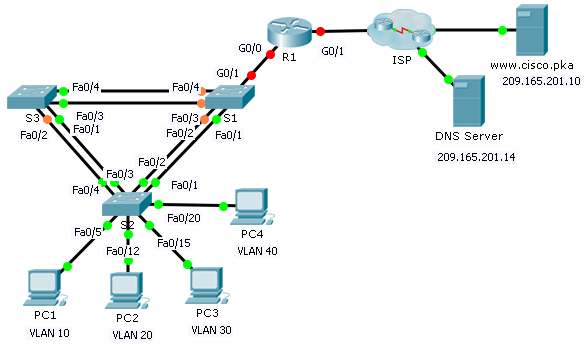 Addressing TableVLAN Port Assignments and DHCP InformationScenarioIn this culminating activity, you will configure VLANs, trunks, DHCP Server, DHCP relay agents, and configure a router as a DHCP client. RequirementsUsing the information in the tables above, implement the following requirements:Create VLANs on S2 and assign VLANs to appropriate ports. Names are case-sensitiveConfigure S2 ports for trunking.Configure all non-trunk ports on S2 as access ports. Configure R1 to route between VLANs. Subinterface names should match the VLAN number.Configure R1 to act as a DHCP server for the VLANs attached to S2.Create a DHCP pool for each VLAN. Names are case-sensitive.Assign the appropriate addresses to each pool.Configure DHCP to provide the default gateway addressConfigure the DNS server 209.165.201.14 for each pool.Prevent the first 10 addresses from each pool from being distributed to end devices.Verify that each PC has an address assigned from the correct DHCP pool. Note: DHCP address assignments may take some time. Click Fast Forward Time to speed up the process.Configure R1 as a DHCP client so that it receives an IP address from the ISP network.Verify all devices can now ping each other and www.cisco.pka.DeviceInterfaceIP AddressSubnet MaskDefault GatewayR1G0/0.10172.31.10.1255.255.255.224N/AR1G0/0.20172.31.20.1255.255.255.240N/AR1G0/0.30172.31.30.1255.255.255.128N/AR1G0/0.40172.31.40.1255.255.255.192N/AR1G0/1DHCP AssignedDHCP AssignedN/APC1NICDHCP AssignedDHCP AssignedDHCP AssignedPC2NICDHCP AssignedDHCP AssignedDHCP AssignedPC3NICDHCP AssignedDHCP AssignedDHCP AssignedPC4NICDHCP AssignedDHCP AssignedDHCP AssignedPortsVLAN Number - NameDHCP Pool NameNetworkFa0/5 – 0/9VLAN 10 - SalesVLAN_10172.31.10.0/27Fa0/10 – Fa0/14VLAN 20 - ProductionVLAN_20172.31.20.0/28Fa0/15 – Fa0/19VLAN 30 - MarketingVLAN_30172.31.30.0/25Fa0/20 - Fa0/24VLAN 40 - HRVLAN_40172.31.40.0/26